Отчет о проведении мероприятий, проводимых в рамках месячника правовых знанийс 19 ноября по 19 декабря 2018 года в МБОУ «Буртинская СОШ».С 19 ноября по 19 декабря 2018 года был проведен месячник правовых знаний «Твое завтра начинается сегодня», в рамках которого были проведены различные мероприятия:- Линейка «Имею право, несу ответственность» - открытие месячника правовых знаний.- Конкурс плакатов, газет, буклетов с материалами на правовые темы.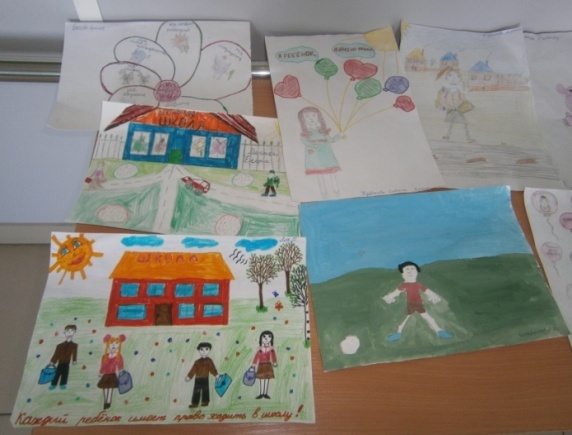 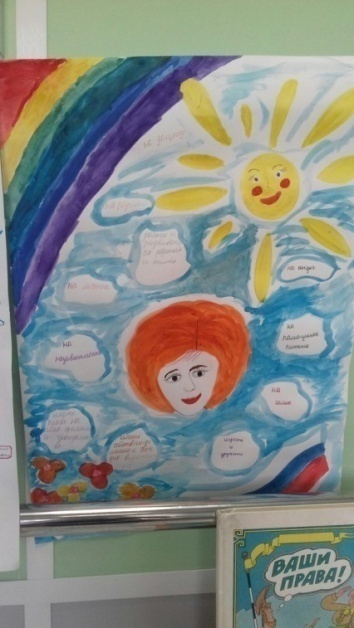 С несовершеннолетними  учащимися классными руководителями была проведена разъяснительная работа о возможности их обращения по фактам нарушения прав и законных интересов на «Общероссийский телефон доверия».  Эта информация была размещена  на стенде.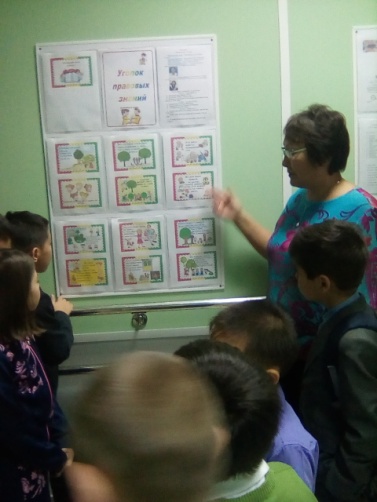 20 ноября в школе был организован пост №1, который охраняли на переменах члены ДОО. На переменах раздавали буклеты.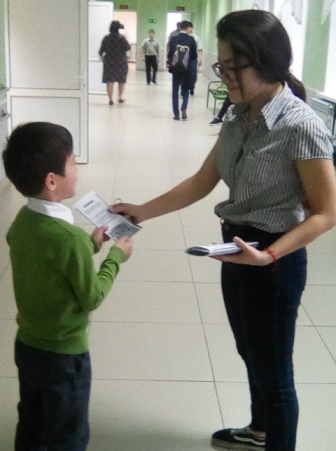 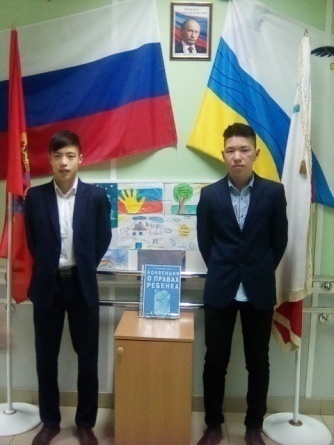 10.12. в рамках Единого урока по правам человека были проведены часы классного общения:1-4классы «Мы - граждане России», «Основной закон России и права». 5-8 классы «Мои права, мои обязанности»9-11 классы «Роль права в жизни человека, общества и государства»В ходе мероприятий обучающиеся познакомились историей развития права в мире и России, с документами, содержащими права человека и ребенка.В доступной форме были раскрыты вопросы о главных защитниках прав ребенка: родителях, государственных органах, в чьи функции входит защита прав ребенка; о деятельности аппарата Уполномоченного.После ознакомления с документами и историй развития права обучающиеся 9-11кл. приняли участие в викторине Единого урока по права человека, обучающиеся 5-7 кл работали с кроссвордом по правам человека.Важным итогом урока стало осознание школьниками мысли о том, что знание своих прав и обязанностей делает жизнь успешной, воспитывает гражданскую ответственность и чувство собственного достоинства.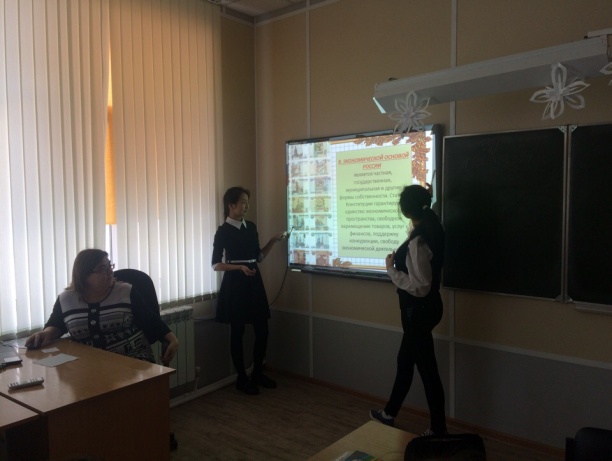 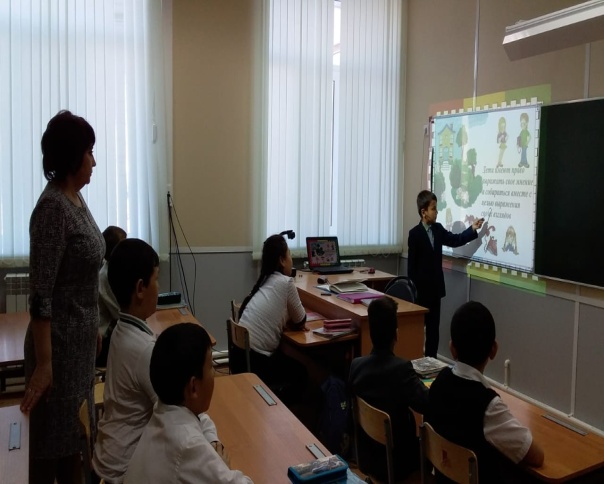          4кл кл                                                                                                       8кл. 1 декабря  в школе в рамках Единого дня  действий по информированию детей и молодежи против СПИДа   «Знание – ответственность - здоровье »  были проведены беседы с обучающимися  «Новое поколение без  ВИЧ»  и оформлен стенд.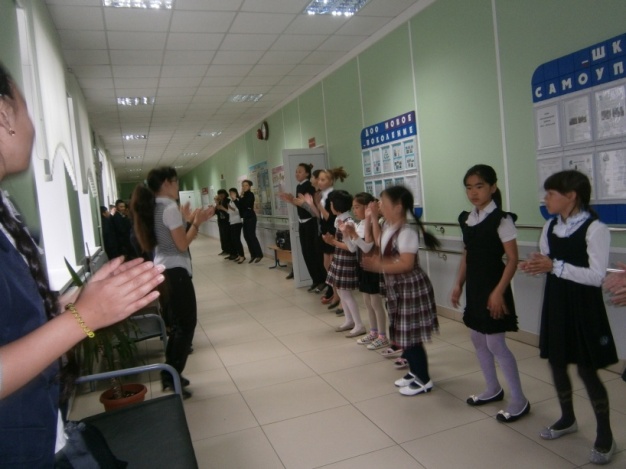 На большой перемене   старшеклассниками  был проведен флешмоб  «Здоровье – это здорово!»12. 12 в рамках празднования 25-летия Конституции РФ были проведены  следующие мероприятия:  Часы классного руководства по темам:«Права и обязанности детей. Конституция РФ. Государственные символы»,«"Уважай правопорядок", "Основные права человека и гражданина", "Правовые и моральные последствия правонарушений«Мы – граждане РФ», «Конституция РФ: права и обязанности граждан РФ»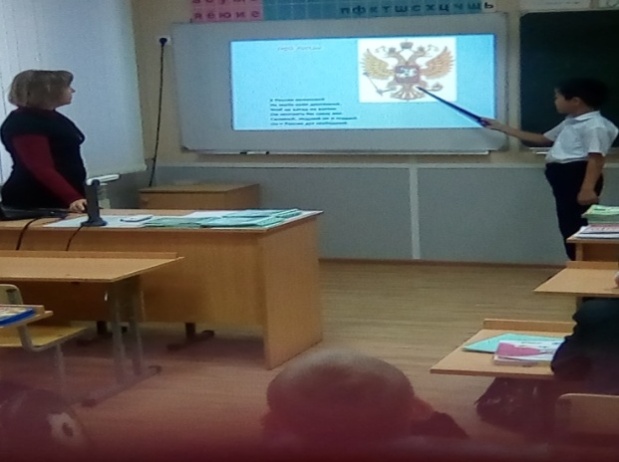 3классдля учащихся 5-7класса (30 человек) был проведен урок – игра «Путешествие в страну права», на котором присутствовали родители и учителя. (ответственный Дроботова И.А.)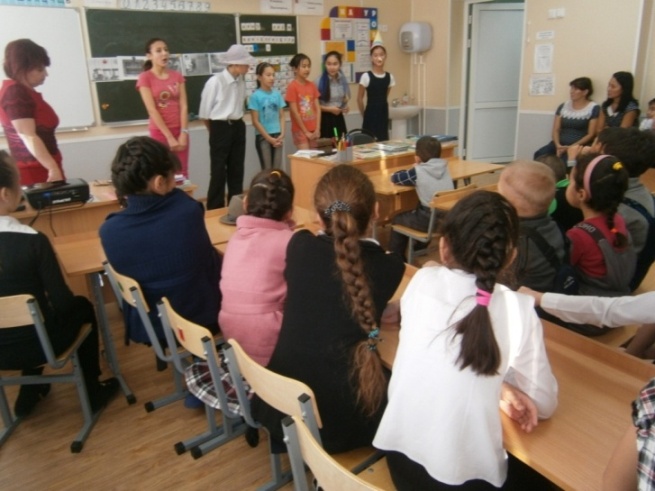 Учителя истории и обществознания Дроботов А.А., Дроботова И.А. провели  для учащихся 8 - 9классов (25 человек) уроки  «Конституция- гарант свободы человека и гражданина», и викторины «Мы – граждане России»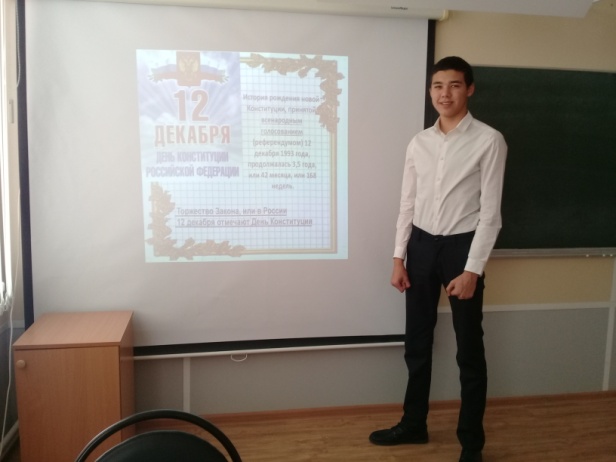 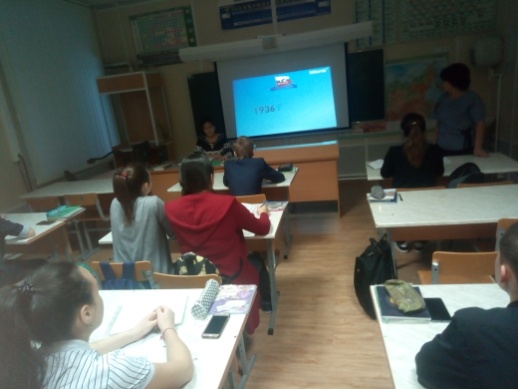 В школе оформлен стенд и книжная выставка, посвященные  25- летию Конституции РФ.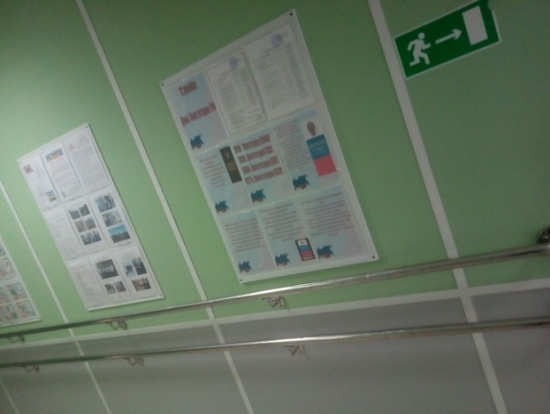 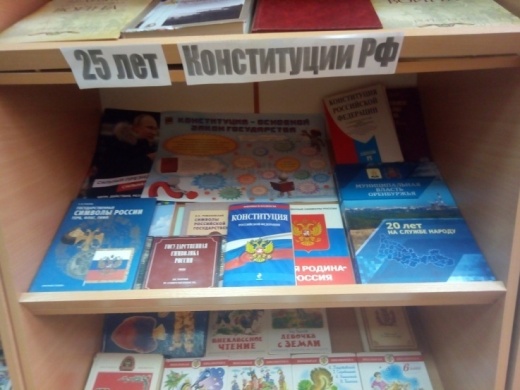 В рамках празднования 25- летия Конституции РФ для учащихся начальной школы был проведен библиотечный урок,  спортивные соревнования и конкурс рисунков под девизом «Пусть всегда будет закон»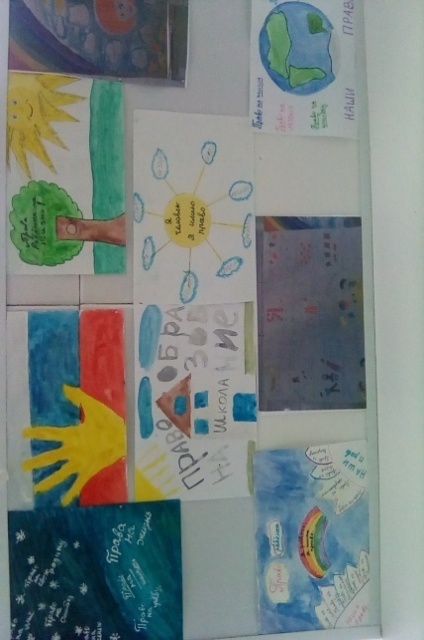 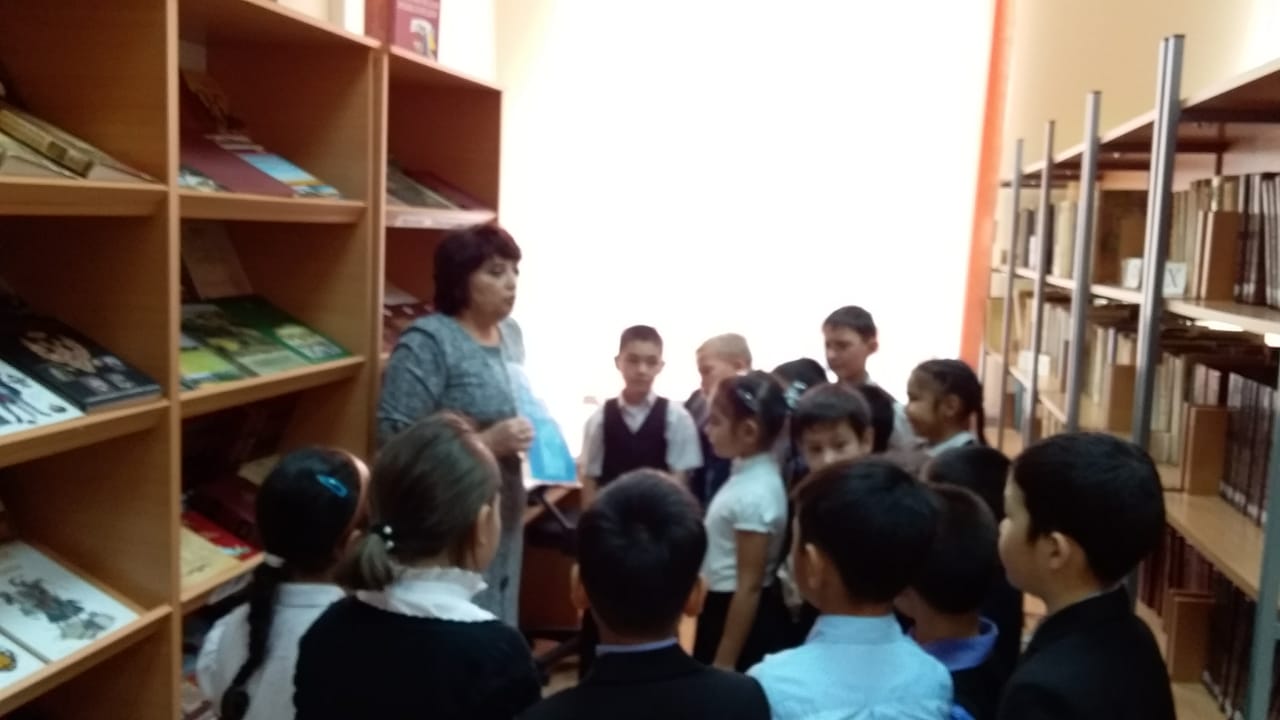 Под руководством старшей вожатой Нуртасовой М.А учащиеся школы приняли участие в XIII детском референдуме.12.12.2018 года  с 1- 11 классы (101 чел)  была проведена информационная пятиминутка - показан ролик "Конституция России - Основной Закон государства"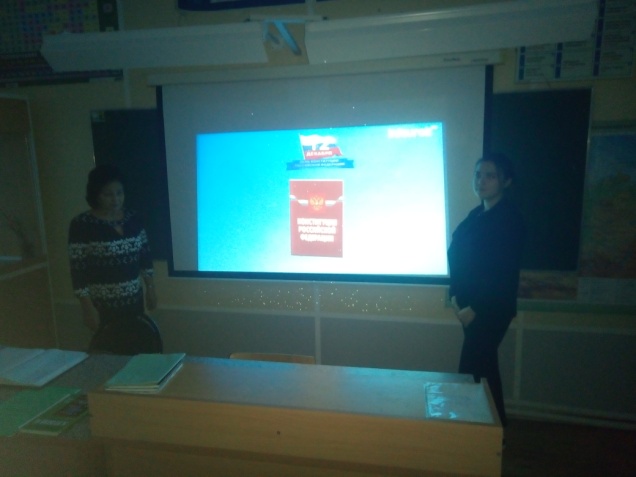 10 классДля учащихся 1-6кл  была проведена беседа «Что значит жить по правилам?», на котором присутствовали работники правоохранительных органов и представители КДН.Для 8-11 кл. организована встреча с наркологом  Беляевской ЦРБ Карповым  П.Н.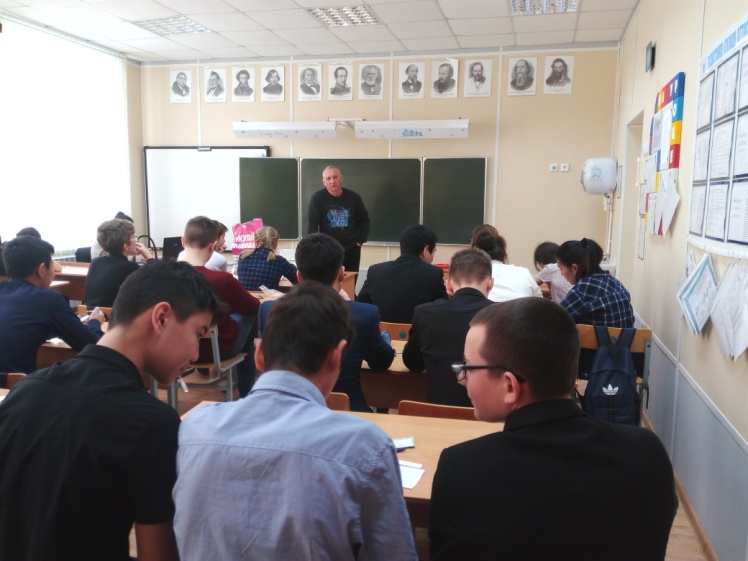 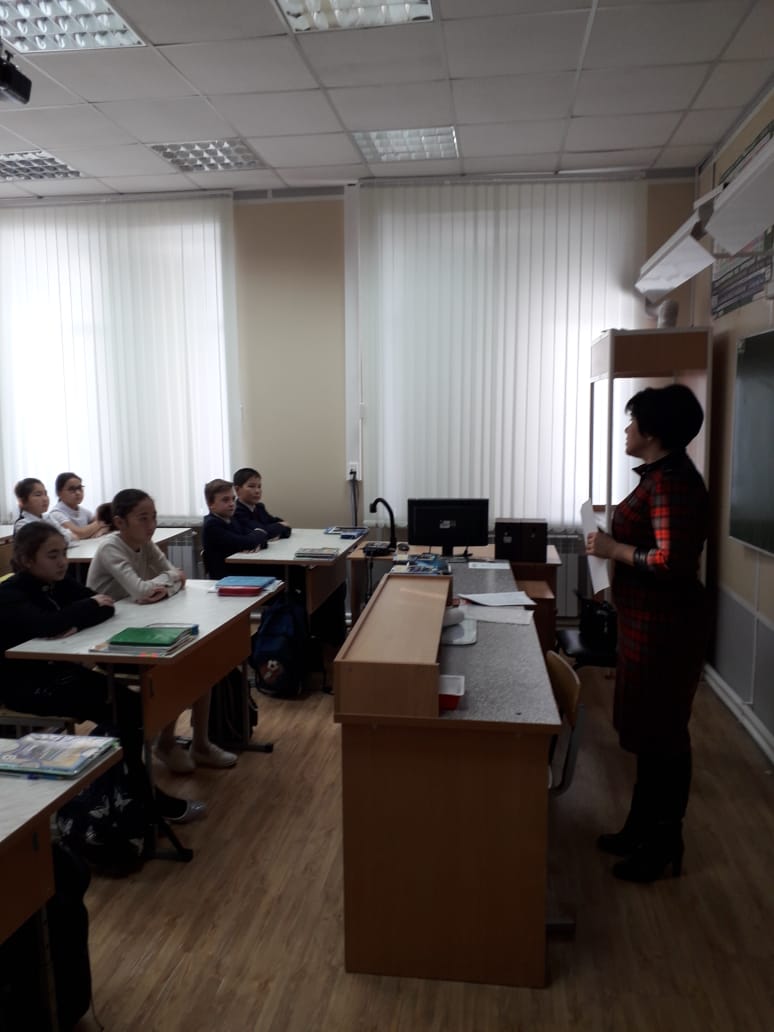 